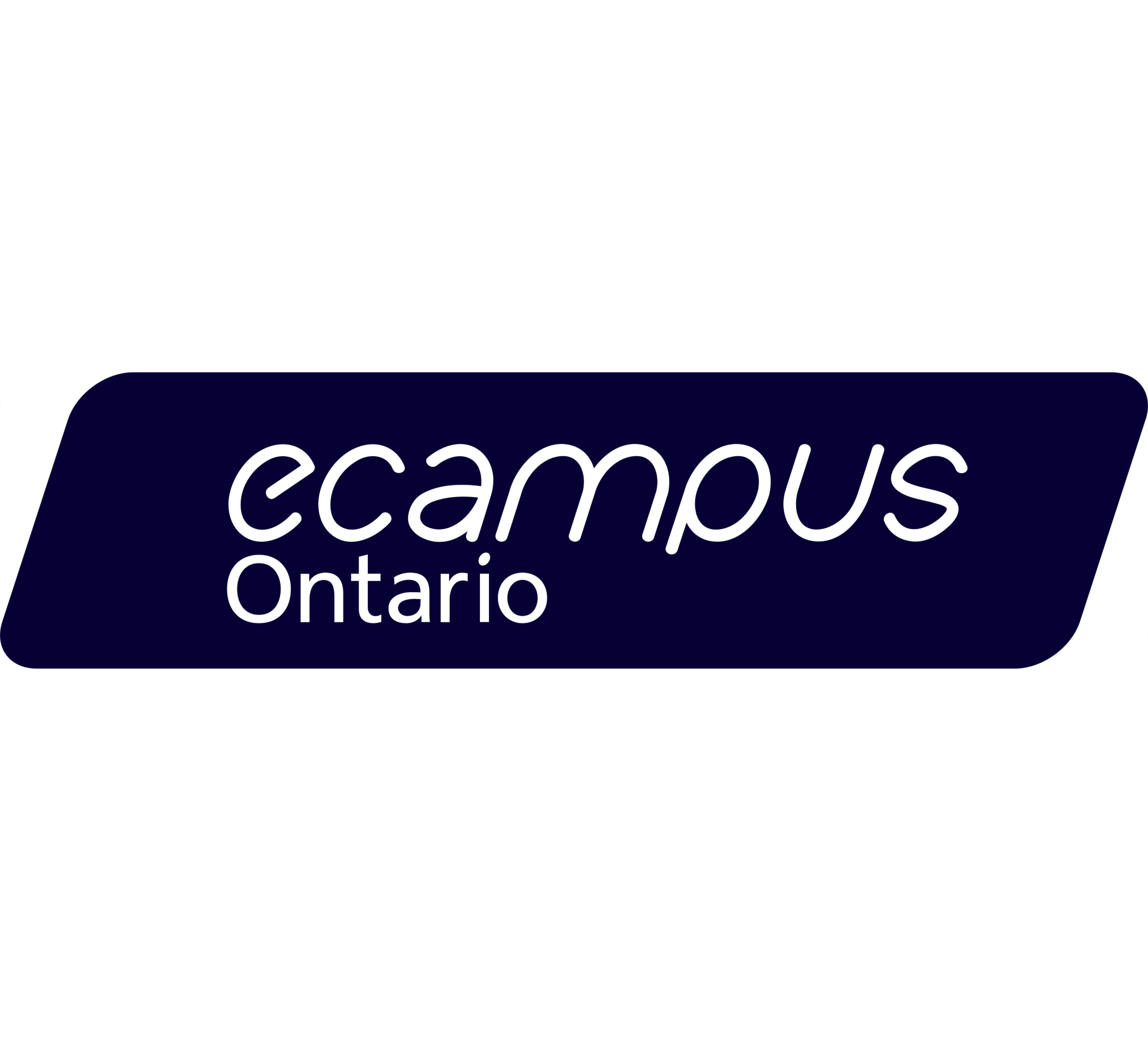 Organization: Organization: Organization: Designed by: Designed by: Date: Date: Vers: Title/Concept: What is the purpose of this competency framework?  Title/Concept: What is the purpose of this competency framework?  Title/Concept: What is the purpose of this competency framework?  Title/Concept: What is the purpose of this competency framework?  Title/Concept: What is the purpose of this competency framework?  Title/Concept: What is the purpose of this competency framework?  Title/Concept: What is the purpose of this competency framework?  Title/Concept: What is the purpose of this competency framework?  Key Partners/People 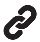 
Which key people or organizations are needed to make this a success?Required Activities 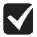 What action is necessary to get this going successfully?Value Proposition 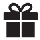 What value will this framework bring to the audience? Value Proposition What value will this framework bring to the audience? Relationships 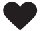 What relationships do we need with the audience to make this successful?Relationships What relationships do we need with the audience to make this successful?Audience 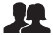 Who will this benefit? Who are the end users?Audience Who will this benefit? Who are the end users?Key Partners/People 
Which key people or organizations are needed to make this a success?Required Resources 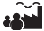 What are the resources required to make this a success?Value Proposition What value will this framework bring to the audience? Value Proposition What value will this framework bring to the audience? Delivery Channels How will people access the framework? 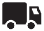 Delivery Channels How will people access the framework? Audience Who will this benefit? Who are the end users?Audience Who will this benefit? Who are the end users?Key Partners/People 
Which key people or organizations are needed to make this a success?Required Resources What are the resources required to make this a success?Strategic Priority 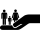 How does this framework link to other initiatives for our organization or others?Strategic Priority How does this framework link to other initiatives for our organization or others?Delivery Channels How will people access the framework? Delivery Channels How will people access the framework? Audience Who will this benefit? Who are the end users?Audience Who will this benefit? Who are the end users?Cost Structure 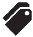 What will it cost to get this going successfully? What are the operational costs once established?Cost Structure What will it cost to get this going successfully? What are the operational costs once established?Strategic Priority How does this framework link to other initiatives for our organization or others?Strategic Priority How does this framework link to other initiatives for our organization or others?Revenue Streams 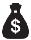 How will this be funded?Revenue Streams How will this be funded?Revenue Streams How will this be funded?Revenue Streams How will this be funded?